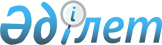 "Облыстық коммуналдық мүлікті мүліктік жалдауға (жалға алуға) беру кезінде жалдау ақысының мөлшерлемесін есептеу қағидаларын бекіту туралы" Қарағанды облысы әкімдігінің 2014 жылғы 08 қазандағы № 54/05 қаулысының күші жойылды деп тану туралыҚарағанды облысы әкімдігінің 2015 жылғы 22 сәуірдегі № 18/01 қаулысы

      Қазақстан Республикасының 1998 жылғы 24 наурыздағы "Нормативтiк құқықтық актiлер туралы", 2001 жылғы 23 қаңтардағы "Қазақстан Республикасындағы жергілікті мемлекеттік басқару және өзін-өзі басқару туралы", 2011 жылғы 1 наурыздағы "Мемлекеттік мүлік туралы" Заңдарына сәйкес Қарағанды облысының әкімдігі ҚАУЛЫ ЕТЕДІ: 

      1. 

"Облыстық коммуналдық мүлікті мүліктік жалдауға (жалға алуға) беру кезінде жалдау ақысының мөлшерлемесін есептеу қағидаларын бекіту туралы" Қарағанды облысы әкімдігінің 2014 жылғы 08 қазандағы № 54/05 қаулысының күші жойылды деп танылсын (Нормативтік құқықтық актілердің мемлекеттік тіркеу тізілімінде 2014 жылдың 31 қазанында № 2805 тіркелген, 2014 жылғы 08 қарашадағы № 199 (21720) "Индустриальная Караганда", 2014 жылғы 08 қарашадағы № 215-216 (21850) "Орталық Қазақстан" газеттерінде жарияланған).

      Ескерту. 1-тармаққа өзгерістер енгізілді - Қарағанды облысы әкімдігінің 10.07.2015 № 38/01 қаулысымен.

      2. 

Осы қаулының орындалуын бақылау облыс әкімінің бірінші орынбасарына жүктелсін.

 
					© 2012. Қазақстан Республикасы Әділет министрлігінің «Қазақстан Республикасының Заңнама және құқықтық ақпарат институты» ШЖҚ РМК
				

      Облыс әкіміН. Әбдібеков